      Azərbaycan Respublikasının                                                 Permanent Mission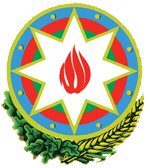            Cenevrədəki BMT Bölməsi                                          of the Republic of Azerbaijanvə digər beynəlxalq təşkilatlar yanında                                    to the UN Office and other               Daimi Nümayəndəliyi                                        International Organizations in Geneva       _______________________________________________________________________________  237 Route des Fayards, CH-1290 Versoix, Switzerland  Tel: +41 (22) 9011815   Fax: +41 (22) 9011844  E-mail: geneva@mission.mfa.gov.az  Web: www.geneva.mfa.gov.az		             		 Check against delivery34th session of the UPR Working GroupUPR of El SalvadorStatementdelivered by Marziyya Vakilova-Mardaliyeva, Second secretary of the Permanent Mission of the Republic of Azerbaijan to the UN Office and other International Organizations in Geneva4 November 2019Mr. Vice-President, Azerbaijan welcomes the delegation of El Salvador and thanks this delegation for the presentation of the national report.We commend El Salvador’s solid commitment to the UPR Process, as well as for cooperation with UN mechanisms and special procedures.We welcome the adoption of number of laws in order to ensure the compliance of the domestic legal framework with international human rights standards, especially in the field of domestic violence, trafficking in persons and migration.We also welcome approval of public policies and strategies in the field of protection of child’s rights, prevention of sexual violence against women, strengthening gender equality and protection of the rights of migrants.Azerbaijan would like to make the following recommendations to El Salvador:to maintain positive dynamics of aligning national legislation with international instruments, andto intensify efforts in protecting rights of vulnerable groups.In conclusion, we wish El Salvador very successful review.Thank you, Mr. Vice-President.